ME PRESENTO  PREDSTAVIM SESALUDOS  POZDRAVIETIQUETA  BONTONNÚMEROS  ŠTEVILANÚMEROS CARDINALESAÑO  LETOESTACIONES DEL AÑO  LETNI ČASIMESES  MESECIDÍAS DE LA SEMANA  DNEVI V TEDNUGENTE  LJUDJEÁRBOL GENEALÓGICO  DRUŽINSKO DREVOPROFESIONES  POKLICIPAÍSES  DRŽAVENACIONALIDADES  NARODNOSTICARÁCTER  ZNAČAJESTADO CIVIL  STANCOLORES  BARVEEN EL AULA  V UČILNICIARTÍCULOS ESCOLARES  ŠOLSKE POTREBŠČINEROPA   OBLAČILATIENDAS  TRGOVINEUN TÍPICO PUEBLO ESPAÑOL                                TIPIČEN ŠPANSKI KRAJPREPOSICIONES  PREDLOGIARTE  UMETNOSTALIMENTOS  ŽIVILAGUSTO  OKUSPARTES DEL CUERPO  DELI TELESADEDOS  PRSTIESTAR EN FORMA  BITI V FORMI (imeti kondicijo)BUENAS Y MALAS COSTUMBRES  DOBRE IN SLABE NAVADEEJERCICIOS FÍSICOS  FIZIČNE VAJEDEPORTE  ŠPORT…llamarseimenovati sepresentarsepredstaviti sesaludarpozdravljati, pozdraviti (nekoga)serbitiapellido mpriimeknombre mimeMe llamo / Mi nombre es / Soy …Imenujem se / Moje ime je / Sem …Vivo en …Živim v …¿Qué tal?Kako (ti) gre?¿Cuántos años tienes?Koliko si star (Koliko let imaš) ?¡Hola!Živijo!¡Buenas tardes!Dober dan!¡Buenos d̒̒ías!Dober dan!¡Buenas noches!Lahko noč!¡Adiós!Adijo!¡Hasta la vista!Nasvidenje!¡Hasta mañana!Do jutri (Nasvidenje jutri) !¡Nos vemos!Se vidimo!¡Oye!Poslušaj!De nada.Prosim (Ni zakaj).Gracias.Hvala.Lo siento.Žal mi je.Perdón.Oprostite.Por favor.Prosim.¿Cómo dice?Kako pravite?¿Puede repetir?Lahko ponovite?No entiendo.Ne razumem.sumarseštevatirestarodštevatimultiplicarmnožitiDividirdeliti0cero11once1uno12doce2dos13trece3tres14catorce4cuatro15quince5cinco16dieciséis6seis17diecisiete7siete18dieciocho8ocho19diecinueve9nueve20veinte10diez21veintiuno40cuarenta22veintidós50cincuenta23veintitrés60sesenta24veinticuatro70setenta25veinticinco80ochenta26veintiséis90noventa27veintisiete100cien28veintiocho29veintinueve30treinta31treinta y uno32treinta y dosI.primero, -aII.segundo, -aIII.tercero, -aIV.cuatro, -aV.quinto, -aVI.sexto, -aVIIséptimo, -aVIII.octavo, -aIX.noveno, -a / nono, -aX.décimo, -aprimavera fpomladverano mpoletjeotoño mjeseninvierno mzimaenerojanuarfebrerofebruarmarzomarecabrilaprilmayomajjuniojunijjuliojulijagostoavgustseptiembreseptemberoctubreoktobernoviembrenovemberdiciembredecemberlunes mponedeljekmartes mtorekmiércoles msredajueves mčetrtekviernes mpeteksábado msobotadomingo mnedeljaayervčerajhoydanesmañanajutrifecha fdatumabuela fbabicaabuelo mdedekabuelos plstari staršibisabuelo mpradedekbisnieto mpravnukcuñada fsvakinjacuñado msvakesposa fženaesposo mmožgemelo m(enojajčni) dvojčekhermana fsestrahermanastro mpolbrathermano mbrathija  fhčerkahijo msinhijos plotrocimadrastra fmačehamadre fmama, matimamámamamarido mmožmedio hermano mpolbratmellizo m(dvojajčni) dvojčekmujer fženanieta fvnukinjanieto mvnuknietos plvnukipadrastro močimpadre močepadres plstaršipapáočkaprima fsestričnaprimo mbratranecsobrina fnečakinjasobrino mnečaksuegra ftaščasuegro mtasttía ftetatío mstricdedicar(se)ukvarjati seemplearzaposlitiganarzaslužititrabajardelatiabogado modvetnikactor migralecactriz figralkaagricultor mkmetalbañil mfzidar(ka)ama de casa f(hišna) gospodinjaazafata fstevardesabombero mgasileccamarero mnatakarcampesino mkmetcantante mfpevec(ka)carpintero mmizar, tesarcartero mpismonošacocinero mkuhardependienta fprodajalkadependiente fprodajalecdirector del cine mrežiserdiseñador moblikovalecdoctor mzdravnikdoctora fzdravnica económicas mfekonomist(ka)electrista mfelektričar(ka)empleado muslužbenecenfermera fmedicinska sestraescritor mpisateljescritora fpisateljicaestudiante mfštudent(ka)fontanero mvodovodni inštalaterfotógrafo mfotograffuncionario muradnikfutbolista mfnogometaš(ica)guía mfvodič(ka)informático minformatikingeniero minženirjardinero mvrtnarmaestra fučiteljicamagistra fučiteljicamecánico mmehanikmédico mfzdravnik, zdravnicaobrero mdelavecpeluquera ffrizerkaperiodista mfnovinar(ka)piloto mpilotpintor mslikarpolicía mfpolicist(ka)profesor mučitelj, profesorsecretaria ftajnicaveterinario mveterinaravión mletalococina fkuhinjacomisaría fpolicijska postajacolegio mšola (osnovna šola)editorial fzaložbainstituto mInštitut, srednja šolajardín mvrtoficina fpisarnapeluquería ffrizerski salonperiódico mčasopistaller mdelavnicateatro mgledališčeuniversidad funiverzaÁfricaAfrikaAlemaniaNemčijaAméricaAmerikaAustraliaAvstralijaAustriaAvstrijaBélgicaBelgijaBrasilBrazilijaCanadáKanadaColombiaKolumbijaCroaciaHrvaškaCubaKubaDinamarcaDanskaEgiptoEgiptEsloveniaSlovenijaEspañaŠpanijaEstados UnidosZdružene države (Amerike)FinlandiaFinskaFranciaFrancijaGran BretañaVelika BritanijaGreciaGrčijaHolandaNizozemskaIndiaIndijaInglaterraAnglijaIrlandaIrskaItaliaItalijaJapónJaponskaLuxemburgoLuksemburgMarruecosMarokoPortugalPortugalskaRusiaRusijaSueciaŠvedskaVenezuelaVenezuelaafricano (-a) Afričan(ka)alemán (-a)Nemec (Nemka)americano (-a)Američan(ka)australiano (-a)Avstralec (Avstralka)austriaco (-a)Avstrijec (Avstrijka)belga mfBelgijec (Belgijka)brasileño (-a)Brazilec (Brazilka)británico (-a)Britanec (Britanka)canadiense mfKanadčan(ka)colombiano (-a)Kolumbijec (Kolumbijka)croata mfHrvat(ica)cubano (-a)Kubanec (Kubanka)danés (-a)Danec (Danka)egipcio (-a)Egipčan(ka)español (-a)Španec (Španka)estadounidense mfPrebivalec (prebivalka) ZDAfinlandés (-a)Finec (Finka)francés (-a)Francoz(inja)griego (-a)Grk(inja)holandés (-a)Nizozemec (Nizozemka)indio (-a)Indijec (Indijka)inglés (-a)Anglež(inja)irlandes (-a)Irec (Irka)italiano (-a)Italijan(ka)japonés (-a)Japonec (Japonka)luxemburgués (-a)Luksemburžan(ka)marroquí mfMaročan(ka)portugés (-a)Portugalec (Portugalka)ruso (-a)Rus(inja)sueco (-a)Šved(inja)venezolano (-a)Venezuelec (Venezuelka)complacerugajati, ugoditiencantarbiti všeč, ugajati, oboževati, navduševatigustarugajati, imeti radinteresarzanimati separecerzdeti seactivo maktiven, dejavenagradable mfprijeten (prijetna)alegre mfvesel(a)amable mfljubezniv(a)antipático mantipatičencallado mtihcariñoso mljubeznivcompetitivo mtekmovalencreativo mustvarjalen, kreativendesorganizado mneurejen, neorganiziranegoísta mfsebičen, egoističengoloso msladkosnedenhablador mzgovorenindependiente msamostojen, neodviseninteligente mpametenoptimista mfoptimističen (optimistična)organizado murejen, organiziranpedante mfpedanten (pedantna), zelo natančen (natančna)perezoso mlenpesimista mfpesimističen (pesimistična)serio mresen, strogsimpático msimpatičensociable mfdružaben (družabna)testarudo mtrmast, trmoglavtímido msramežljiv, plašentrabajador mdelaventranquilo mmiren, umirjentravieso mrazposajen, predrzentriste mfžalosten (žalostna)vago mlengoloso (-a)sladkosnednež (sladkosnedka)independenciasamostojnost, neodvisnostoptimista mfoptimist(ka)perezoso (-a)lenuh(inja)pesimista mfpesimist(ka)casado (-a)poročen (-a)divorciado (-a)ločen (-a)jubilado (-a)upokojen (-a)soltero (-a)samski (-a)viudo (-a)vdovec (vdova)amarillo (-a)rumen (-a)azulmoder (modra)blanco (-a)bel (-a)grissiv (-a)lilalilamarrónrjav (-a)naranjaoranžen (oranžna)negro (-a)črn (-a)rojo (-a)rdeč (-a)rosarozaverdezelen (-a)violeta / morado (-a)vijoličast (-a)altavoz mzvočnikarmario momaraborrador mgoba, brisalec tablecartel mplakatcolgador m(stoječi) obešalnikcortina fzavesacubo de (la) basura mkoš za smetienchufe mvtičnicaestante mpolicafoto ffotografijagrifo mpipaimán mmagnetinterruptor eléctrico mstikalojabón mmilolavabo mumivalnikluz flučmapa mzemljevidmesa fmizapantalla fplatnopapelera fkoš za papirpared fstenaparqué mparketpercha fobešalnikperchero m(stoječi) obešalnikpizarra ftablaproyector mprojektorpuerta fvrataradiador mradiatorreloj murarolo mroleta (na oknu)silla fstolsuelo mtlatablón de anuncios moglasna deskatecho mstroptimbre mzvonectiza fkredatoalla fbrisač(k)aventana foknoacuarelas plvodene barvicebolígrafo, boli mkemični svinčnik, kulicalculadora fkalkulator, žepni računalnikcarpeta fmapacompás mšestilocuaderno mzvezekdiccionario mslovarestuche mperesnicagoma de borrar fradirkagrapadora fspenjačlápiz de color mbarvicalápiz msvinčniklibro mknjiga, učbenikmochila fnahrbtnikpegamento mlepilopincel mčopičregla fravnilorotulador mflomastersacapuntas mšilčektijeras plškarjellevarnositiponeroblačitivestir(se)obleči se, oblačiti seabrigo mplaščamericana fjopičbañador mkopalkebotas plškornjibragas fspodnjice (ženske)bufanda fšalcalcetines plnogavicecalzoncillo(s)moške spodnje hlačecamisa fsrajcacamiseta fmajica (tudi spodnja majica)cárdigan mjopicacazadora f(športni, lovski) jopičchaleco mbrezrokavnik, telovnikchaqueta fjaknacorbata fkravatafalda fkrilogabardina fdežni plaščgorro mkapaguante mrokavicajersey mpulovermedias fdokolenkepajarita fmetuljčekpantalones pl dolge hlačepantalones cortos plkratke hlačepantufla fcopat (za doma)pañuelo mrutaparaguas mdežnikpijama mpižamatejanos plkavbojketraje mmoška obleka (tudi oblačilo)vaqueros fkavbojkevestido fženska obleka (tudi oblačilo)zapatilla (de deporte) f(telovadni) copati, supergazapatos de tacón plčevlji s petozapatos plčevljicomprarnakupovati, kupitivenderprodajati, prodatiprecio mcenatarjeta fkarticabodega fvinska kletcarnicería fmesnicadroguería fdrogerijafarmacia flekarnafloristería fcvetličarnafrutería fprodajalna sadjajoyería fdraguljarnalibrería fknjigarnapanadería fpekarnapapelería fpapirnicapastelería fslaščičarnapescadería fribarnicaquiosco mkiosksupermercado msupermarkettienda de deportes fšportna trgovinatienda de electrodomésticos ftrgovina z gospodinjskimi aparatitienda de muebles ftrgovina s pohištvomtienda de ropa ftrgovina z oblačiliverdulería fprodajalna zelenjavealimento mhrana, živiloanillo mprstancarne fmesocomida fhranaelectrodoméstico m(električni) gospodinjski aparatespuma de afeitar fpena za britjejoyas plnakitmuebles plpohištvopastel mtorta, kolačperfume mparfumpescado mribapila fbaterijaramo mšopek (rož)revista frevijatarta ftortavino mvinoestarbiti (nahajati se)aeropuerto mletališčeambulatorio (de la seguridad social)ambulantaayuntamiento mmesta hišabanco mbankabar mbarbarrio mpredel mesta, mestna četrtcafeterá fkavarnacaja de ahorroshranilnicacalle fulicacampo de fútbol mnogometno igriščecine mkinociudad fmestoecsuela fšolaestación de autobús favtobusna postajaestación de ferrocarril fželezniška postajafarmacia flekarnahotel mhoteliglesia fcerkevmercado mtržnicametro mpodzemna železnicaoficina de correos fpoštapiscina fbazenplaza ftrgpolideportivo mšportni centerpueblo mkraj, vasrestaurante mrestavracijateatro mgledališčea la derechana desni, na desnoa la izquierdana levi, na levoal lado deob, polegcerca deblizudebajo depoddelante depreddentro de vdetrás dezaenna, vencima denaentremedfuera deizvenjuntozravenlejos dedalečsobreNa, nadpintarslikatiartista mfumetnik (umetnica)busto mdoprsni kipcuadro mslika (tudi okvir)ecsultor mkiparestatua fkipexposición frazstavalienzo mslikarsko platnomarco mokvirmodelo mmodel (tudi vzorec)paleta fpaletapedestal mpodstavekpincel mčopičpintor mslikarpintura fslikaabstracto mabstraktenbonito mlep, čedenclaro msvetelcolores apagados  pltemne barvecolores vivos plžive barvefeo mgrdfigurativo mfigurativengrueso mtak z veliko nanesene barve, z debelo plastjo barvhorrible mstrašen, grozeno(b)scuro mtemenpincelado mnatančno izdelanpreciso mJasen, natančenrecargado mpreobložensencillo menostaven, preprostbeber piticomerjestitomarzaužiti (piti)aceite moljeaceituna folivaajo mčesenalbaricoque mmarelicaalcachofa fartičokaalmendra fmandeljalubia ffižolapio mzélenaarándano mborovnicaarroz mrižatún mtunaavellana flešnikazúcar m ali fsladkorberenjena fjajčevecberza fzeljebocadillo msendvičcacao mkakavcafé mkavacalabaza fbučacalamar mligenjcava mpeneče vinocebolla fčebulacereza fčešnjacerveza fpivochocolate mčokoladachorizo mklobasachuleta  fkotletciruela fsliva, češplja, ringlocoliflor fcvetačacordero mjagnjetinacrep(e) fpalačinkacuscús mkuskusdulce msladkarijaespaguetis plšpagetiespárrago mšpargelj, belušespinaca fšpinačafilete mzrezekfresa fjagodafrijol mfižolfrutos secos plsuho sadjegalleta fpiškotgamba fkozica, škampgarbanzo mčičerkaguisante mgrahhamburgesa fhamburger, polpethelado msladoledhigo mfigahuevo mjajceinfusión f(zeliščni/ sadni) čajjamón (serrano) mpršutkiwi mkivilácteos plmlečni izdelkileche fmlekolechuga fzelena solatalimón mlimonamantequilla fmaslomanzana fjabolkomariscos plmorski sadežimejillón mklapavicamelocotón mbreskevmelón mmelonamirtilo mborovnicanaranja mpomarančanaranja sanguina frdeča pomarančanuez forehpan mkruhpanqueque mpalačinka (v Latinski Ameriki)pasta ftesteninepatata fkrompirpatatas fritas plocvrt krompirčekpepino mkumarapera fhruškaperejil mpeteršiljpimienta fpoperpimiento mpaprikapiña fananaspizza fpicaplátano mbananapolenta fpolentapollo mpiščanecpomelo mgrenivkapuerro mporqueso msirsal fsolsandía flubenicasangvich msendvič (iz toasta) sardina fsardelaseta fgobatapa fprigrizekté m(pravi) čajternera fteletinatomate mparadižniktrucha fpostrvuva fgrozdjevinagre mkisyogur mjogurtzanahoria fkorenjezumo msokaves de corral plperutninacereales plžitaricefrutos secos plsuho sadjegrasa fmaščobahortalizas plvrtninelácteos plmlečni izdelkilegumbre fstročnicamariscos plmorski sadežipasta pltestenineácido mkiselacre mtrpekagrio mkiselamargo mgrenekdulce mfsladek salado mslanantebrazo mpodlaketaxila fpazduhabarba fbrada (kot poraščen obrazni del)barriga ftrebuhbigote(s) m(pl)brkiboca fustabrazo mrokacabeza fglavacara fobrazceja fobrvcintura fpascodo mkomoleccorazón msrce (tudi sredinec)cuello mvratdedo mprstdiente mzobespalda fhrbetestómago mželodecfrente fčelohombro mramalabio mustnicalengua fjezikmano fdlanmejilla flicementón mbradamuñeca fzapestjemuslo mstegnonariz fnosoído muhoojo fokoombligo mpopekoreja fuho, uheljpantorilla fmečapanza ftrebuhpecho mprsipelo mlaspestaña ftrepalnicapie mstopalopiel fkožapierna fnogapómulo mličnicapulgar mpalecrodilla fkolenotalón mpetatobillo mgleženjtórax mprsni košuña fnohtpulgar mpalecíndice mkazaleccorazón msredinecanular mprstanecmeñique mmezinecancho mširokdelineado mlepo oblikovanfino mtanekmusculoso mmišičastpequeño mmajhenpronunciado mpoudarjensonrosado mpordelsuperior mvišji (tudi boljši)andarhoditi (peš)descansarpočivatidormirspatifumarkaditihacer deporteukvarjati se s športomabrirodpreti, razpreticambiarmenjati, zamenjaticerrarZapreti, postaviti skupajcolocarpostavitidoblar pokrčiti, upognitiestirariztegniti , raztegnitigirarvrtetiindicarpokazati, kazatijuntarsklenitilevantardvignitisentarsesesti, usesti setumbarseuleči sebailarplesaticorrertečiesquiarsmučatiir en bicicletakolesaritijugarigratinadarplavatisaltarskakatibadminton mbadmintonbaloncesto mkošarkacarrera ftekdardos plpikadoesquí msmučanjefutbol mnogometgolf mgolfhockey mhokejjudo mjudokarate mkaratemontañismo mplaninarjenjenatación fplavanjesanderismo mpohodništvo, treking tenis mtenisvoleibol modbojkayoga mjogaabrazar(se)objemati, objeti (se)alojarseNastaniti sepasarpreživetiaconsejarsvetovatiadelgazarshujšatibailarplesatibatirstepsticalentargreti, pogreti, segrevaticambiarmenjati, spremeniticocinarkuhaticoleccionarzbiraticomprenderrazumeticonocerpoznaticortarrezati, narezatidardati, podaritidar la vueltaobrnitidebermoratidemonstrarpokazatidescansarpočivati, odpočiti sidescubrirodkritidibujarrisatidisfrutaruživatiengordarzrediti seescribirpisatiescucharposlušati, slišatialquilarnajetiesperarčakatiestudiaručiti se, študiratiflorecercvetetiguardarshraniti, varovatihablargovoritihacerpočeti, nareditihacer puntoplesti, vestihervirzavretiinsistirvztrajatijugarigrati (se)leerbratilimpiarčistiti, očistitimerendarmalicatimezclarmešatimirargledatipegarzalepitipelarolupiti, ostričirecibirdobiti, prejetirecomendarpriporočatirobarkrasti, ropatisaliriti ven, oditisaltarskakatisonreírnasmehniti sesubiriti gor, povzpeti sesubrayarpodčrtatitenerimetiusarrabiti, uporabljatiutilizaruporabljativergledati, videtivivirživetivolarleteti abrazo mobjemaeropuerto mletališčeaire acondicionado mklimaaquario makvarijcaballo mkonjcacerola fposoda, ponevcaja fškatlacampo mpodeželjecarretera fcestacuchara fžlicacucharada fžlica (kot merska enota)descanso mpočitekdescubrimiento modkritjedeseoželjadiario mdnevnikdieta fdieta, prehranjevanjedni – documento nacional de identidadosebna izkaznicaesperanza fupanjeesquina fvogalexcursión fizlet, ekskurzija fuego mogenjgolf mgolfgusto mokushielo mledhueso mkoščicainstrumento mglasbilo, instrumentjuguete migračalluvia fdežmedicamento mzdravilomuñeca fpunčka, lutkanovela fromannube foblakpañuelo mrobčekpelícula ffilmpenínsula fpolotokpeso mutežpezón mpeceljpiel (de fruta) flupinaplastelina fplastelinpoema mpesempostre msladica, poobedekpregunta fvprašanjepunto mpikapuré mpireregalo mdarilorío mrekaruido mhrupsartén fponevtaza fskodelicatrozo mdel, kos, koščektruco mtrikvaso mkozarecvecino msosedverdad fresnicaviento mvetervisita fobiskbarato mpoceniblando mmehekdesierto msamotendesordenado mrazmetandistinto mrazličenequilibrado muravnoteženjuvenil mmladostenlargo mdolglocal mlokalen, krajevenmayor mfstarejši (-a)menor mfmlajši (-a)pelado molupljenredondo mokrogel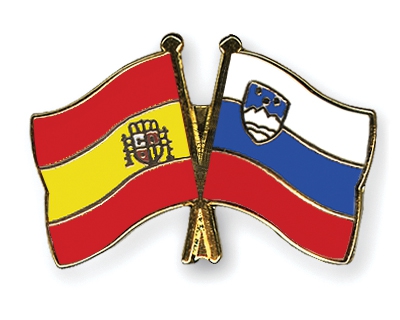 